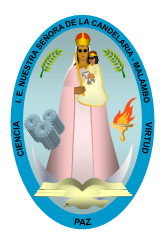 PRIMER PERIODOSEGUNDO PERIODOTERCER PERIODOCUARTO PERIODOASIGNATURA:CIENCIAS ECONÓMICAS Y POLÍTICASGRADO:10AÑO:2024REFERENTES DE CALIDADLOGROSEJE TEMÁTICOEJE TEMÁTICOTEMAS/SUBTEMASESTÁNDARES DE COMPETENCIAS U ORIENTACIONES PEDAGÓGICASLOGRO COGNITIVO: ·       Conocer la importancia de las decisiones que se adoptan en materia de economía y política.LOGRO PROCEDIMENTAL: Exponer su postura en cuanto a la participación en la vida económica y política de su contexto.LOGRO ACTITUDINAL: Asistir a clases puntualmente portando correctamente el uniforme que le corresponde cada día, llevando su cuaderno en orden y manteniendo una actitud de respeto y colaboración.UN MUNDO EN CRISIS Y SU ORGANIZACIÓN.UN MUNDO EN CRISIS Y SU ORGANIZACIÓN.Un mundo en crisis.Introducción a la Economía y la Política.En los aspectos económicos y políticos.La organización.Sectores primario, secundario, terciario y cuaternario.Organización política.Organización del Estado.La participación.En la vida económica.En la vida política.Deberes y derechos.Derecho al trabajo y el mercado laboral.Pruebas saber.Identifico y tomo posición frente a las principales causas y consecuencias políticas, económicas, sociales y ambientales de la aplicación de las diferentes teorías y modelos económicos en el siglo XX y formulo hipótesis que me permitan explicar la situación de Colombia en este contexto.LOGRO COGNITIVO: ·       Conocer la importancia de las decisiones que se adoptan en materia de economía y política.LOGRO PROCEDIMENTAL: Exponer su postura en cuanto a la participación en la vida económica y política de su contexto.LOGRO ACTITUDINAL: Asistir a clases puntualmente portando correctamente el uniforme que le corresponde cada día, llevando su cuaderno en orden y manteniendo una actitud de respeto y colaboración.UN MUNDO EN CRISIS Y SU ORGANIZACIÓN.UN MUNDO EN CRISIS Y SU ORGANIZACIÓN.Un mundo en crisis.Introducción a la Economía y la Política.En los aspectos económicos y políticos.La organización.Sectores primario, secundario, terciario y cuaternario.Organización política.Organización del Estado.La participación.En la vida económica.En la vida política.Deberes y derechos.Derecho al trabajo y el mercado laboral.Pruebas saber.DERECHOS BÁSICOS DE APRENDIZAJELOGRO COGNITIVO: ·       Conocer la importancia de las decisiones que se adoptan en materia de economía y política.LOGRO PROCEDIMENTAL: Exponer su postura en cuanto a la participación en la vida económica y política de su contexto.LOGRO ACTITUDINAL: Asistir a clases puntualmente portando correctamente el uniforme que le corresponde cada día, llevando su cuaderno en orden y manteniendo una actitud de respeto y colaboración.UN MUNDO EN CRISIS Y SU ORGANIZACIÓN.UN MUNDO EN CRISIS Y SU ORGANIZACIÓN.Un mundo en crisis.Introducción a la Economía y la Política.En los aspectos económicos y políticos.La organización.Sectores primario, secundario, terciario y cuaternario.Organización política.Organización del Estado.La participación.En la vida económica.En la vida política.Deberes y derechos.Derecho al trabajo y el mercado laboral.Pruebas saber.Analiza conflictos que se presentan en el territorio colombiano originados por la degradación ambiental, el escaso desarrollo económico y la inestabilidad política.LOGRO COGNITIVO: ·       Conocer la importancia de las decisiones que se adoptan en materia de economía y política.LOGRO PROCEDIMENTAL: Exponer su postura en cuanto a la participación en la vida económica y política de su contexto.LOGRO ACTITUDINAL: Asistir a clases puntualmente portando correctamente el uniforme que le corresponde cada día, llevando su cuaderno en orden y manteniendo una actitud de respeto y colaboración.UN MUNDO EN CRISIS Y SU ORGANIZACIÓN.UN MUNDO EN CRISIS Y SU ORGANIZACIÓN.Un mundo en crisis.Introducción a la Economía y la Política.En los aspectos económicos y políticos.La organización.Sectores primario, secundario, terciario y cuaternario.Organización política.Organización del Estado.La participación.En la vida económica.En la vida política.Deberes y derechos.Derecho al trabajo y el mercado laboral.Pruebas saber.METODOLOGÍAEVALUACIÓNEVALUACIÓNRECURSOSRECURSOSActivación de saberes previos a través de lluvia de preguntas y respuestas.Exposición de contenido: lectura individual, lectura en grupo, video, canción o láminas.Explicación por parte del docente de la temática.Resolución de ejercicios o problemas ya sea individual o en grupo.Síntesis de los aprendizajes generados.Trabajo de refuerzo en casa.Evaluación Formativa: Realimentación de los procesos de aprendizaje, para los estudiantes.Evaluación sumativa:Cognitiva: Trabajo escrito, evaluación oral, evaluación tipo Prueba SABER.Procedimental: Exposición, revisión de cuaderno, trabajo manual.Actitudinal: Participación en clase y cumplimiento de compromisos.Evaluación Formativa: Realimentación de los procesos de aprendizaje, para los estudiantes.Evaluación sumativa:Cognitiva: Trabajo escrito, evaluación oral, evaluación tipo Prueba SABER.Procedimental: Exposición, revisión de cuaderno, trabajo manual.Actitudinal: Participación en clase y cumplimiento de compromisos.Locativos o espaciales: Biblioteca, Salón de audiovisuales y/ aula de clases.Fungibles: Marcadores, borrables, Borradores, Cartulina, Papel Bond, constitución política. Multimedios: Video Beam, Portátiles, Grabadoras e internet.Locativos o espaciales: Biblioteca, Salón de audiovisuales y/ aula de clases.Fungibles: Marcadores, borrables, Borradores, Cartulina, Papel Bond, constitución política. Multimedios: Video Beam, Portátiles, Grabadoras e internet.BIBLIOGRAFÍABIBLIOGRAFÍABIBLIOGRAFÍABIBLIOGRAFÍABIBLIOGRAFÍAAlvarez, J. (2016). Secuencias Ciencias Sociales 10. Bogotá: Libros & Libros.Galindo, L. (2005). Economía y Política 1. Bogotá: Santillana.Alvarez, J. (2016). Secuencias Ciencias Sociales 10. Bogotá: Libros & Libros.Galindo, L. (2005). Economía y Política 1. Bogotá: Santillana.Alvarez, J. (2016). Secuencias Ciencias Sociales 10. Bogotá: Libros & Libros.Galindo, L. (2005). Economía y Política 1. Bogotá: Santillana.Alvarez, J. (2016). Secuencias Ciencias Sociales 10. Bogotá: Libros & Libros.Galindo, L. (2005). Economía y Política 1. Bogotá: Santillana.Alvarez, J. (2016). Secuencias Ciencias Sociales 10. Bogotá: Libros & Libros.Galindo, L. (2005). Economía y Política 1. Bogotá: Santillana.REFERENTES DE CALIDADLOGROSEJE TEMÁTICOEJE TEMÁTICOTEMAS/SUBTEMASESTÁNDARES DE COMPETENCIAS U ORIENTACIONES PEDAGÓGICASLOGRO COGNITIVO: Distinguir el significado de los indicadores básicos de la economía y la política monetaria.LOGRO PROCEDIMENTAL: Explicar los problemas económicos y políticos del país en la actualidad.LOGRO ACTITUDINAL: Asistir a clases puntualmente portando correctamente el uniforme que le corresponde cada día, llevando su cuaderno en orden y manteniendo una actitud de respeto y colaboración.CONTROL ECONÓMICO Y POLÍTICO.CONTROL ECONÓMICO Y POLÍTICO. Control económico y político.El control político.El control económico.Los presupuestos generales del Estado.La Contraloría general de la República. El dinero y la política monetaria.El dinero y el sistema bancario.El banco central y la política monetaria.El FIM.Pruebas saber.Identifico y tomo posición frente a las principales causas y consecuencias políticas, económicas, sociales y ambientales de la aplicación de las diferentes teorías y modelos económicos en el siglo XX y formulo hipótesis que me permitan explicar la situación de Colombia en este contexto.LOGRO COGNITIVO: Distinguir el significado de los indicadores básicos de la economía y la política monetaria.LOGRO PROCEDIMENTAL: Explicar los problemas económicos y políticos del país en la actualidad.LOGRO ACTITUDINAL: Asistir a clases puntualmente portando correctamente el uniforme que le corresponde cada día, llevando su cuaderno en orden y manteniendo una actitud de respeto y colaboración.CONTROL ECONÓMICO Y POLÍTICO.CONTROL ECONÓMICO Y POLÍTICO. Control económico y político.El control político.El control económico.Los presupuestos generales del Estado.La Contraloría general de la República. El dinero y la política monetaria.El dinero y el sistema bancario.El banco central y la política monetaria.El FIM.Pruebas saber.DERECHOS BÁSICOS DE APRENDIZAJELOGRO COGNITIVO: Distinguir el significado de los indicadores básicos de la economía y la política monetaria.LOGRO PROCEDIMENTAL: Explicar los problemas económicos y políticos del país en la actualidad.LOGRO ACTITUDINAL: Asistir a clases puntualmente portando correctamente el uniforme que le corresponde cada día, llevando su cuaderno en orden y manteniendo una actitud de respeto y colaboración.CONTROL ECONÓMICO Y POLÍTICO.CONTROL ECONÓMICO Y POLÍTICO. Control económico y político.El control político.El control económico.Los presupuestos generales del Estado.La Contraloría general de la República. El dinero y la política monetaria.El dinero y el sistema bancario.El banco central y la política monetaria.El FIM.Pruebas saber.Analiza los conflictos bélicos presentes en las sociedades contemporáneas, sus causas y consecuencias así como su incidencia en la vida cotidiana de los pueblos.LOGRO COGNITIVO: Distinguir el significado de los indicadores básicos de la economía y la política monetaria.LOGRO PROCEDIMENTAL: Explicar los problemas económicos y políticos del país en la actualidad.LOGRO ACTITUDINAL: Asistir a clases puntualmente portando correctamente el uniforme que le corresponde cada día, llevando su cuaderno en orden y manteniendo una actitud de respeto y colaboración.CONTROL ECONÓMICO Y POLÍTICO.CONTROL ECONÓMICO Y POLÍTICO. Control económico y político.El control político.El control económico.Los presupuestos generales del Estado.La Contraloría general de la República. El dinero y la política monetaria.El dinero y el sistema bancario.El banco central y la política monetaria.El FIM.Pruebas saber.METODOLOGÍAEVALUACIÓNEVALUACIÓNRECURSOSRECURSOSActivación de saberes previos a traves de lluvia de preguntas y respuestas.Exposición de contenido: lectura individual, lectura en grupo, video, canción o láminas.Explicación por parte del docente de la temática.Resolución de ejercicios o problemas ya sea individual o en grupo.Síntesis de los aprendizajes generados.Trabajo de refuerzo en casa.Evaluación Formativa: Realimentación de los procesos de aprendizaje, para los estudiantes.Evaluación sumativa:Cognitiva: Trabajo escrito, evaluación oral, evaluación tipo Prueba SABER.Procedimental: Exposición, revisión de cuaderno, trabajo manual.Actitudinal: Participación en clase y cumplimiento de compromisos.Evaluación Formativa: Realimentación de los procesos de aprendizaje, para los estudiantes.Evaluación sumativa:Cognitiva: Trabajo escrito, evaluación oral, evaluación tipo Prueba SABER.Procedimental: Exposición, revisión de cuaderno, trabajo manual.Actitudinal: Participación en clase y cumplimiento de compromisos.Locativos o espaciales: Biblioteca, Salón de audiovisuales y/ aula de clases.Fungibles: Marcadores, borrables, Borradores, Cartulina, Papel Bond, constitución política. Multimedios: Video Beam, Portátiles, Grabadoras e internet.Locativos o espaciales: Biblioteca, Salón de audiovisuales y/ aula de clases.Fungibles: Marcadores, borrables, Borradores, Cartulina, Papel Bond, constitución política. Multimedios: Video Beam, Portátiles, Grabadoras e internet.BIBLIOGRAFÍABIBLIOGRAFÍABIBLIOGRAFÍABIBLIOGRAFÍABIBLIOGRAFÍAAlvarez, J. (2016). Secuencias Ciencias Sociales 10. Bogotá: Libros & Libros.Galindo, L. (2005). Economía y Política 1. Bogotá: Santillana.Alvarez, J. (2016). Secuencias Ciencias Sociales 10. Bogotá: Libros & Libros.Galindo, L. (2005). Economía y Política 1. Bogotá: Santillana.Alvarez, J. (2016). Secuencias Ciencias Sociales 10. Bogotá: Libros & Libros.Galindo, L. (2005). Economía y Política 1. Bogotá: Santillana.Alvarez, J. (2016). Secuencias Ciencias Sociales 10. Bogotá: Libros & Libros.Galindo, L. (2005). Economía y Política 1. Bogotá: Santillana.Alvarez, J. (2016). Secuencias Ciencias Sociales 10. Bogotá: Libros & Libros.Galindo, L. (2005). Economía y Política 1. Bogotá: Santillana.REFERENTES DE CALIDADLOGROSEJE TEMÁTICOEJE TEMÁTICOTEMAS/SUBTEMASESTÁNDARES DE COMPETENCIAS U ORIENTACIONES PEDAGÓGICASLOGRO COGNITIVO: Conocer las principales corrientes de pensamiento y las categorías fundamentales de las ciencias económicas y políticas.LOGRO PROCEDIMENTAL: Explicar los elementos básicos que determinan el mercado y los sectores externos y la apertura económica.LOGRO ACTITUDINAL: Asistir a clases puntualmente portando correctamente el uniforme que le corresponde cada día, llevando su cuaderno en orden y manteniendo una actitud de respeto y colaboración.PRODUCTIVIDAD Y EFICIENCIA.PRODUCTIVIDAD Y EFICIENCIA. Productividad y eficiencia.La producción y factores de producción.El territorio.La eficiencia.Planes de desarrollo.El mercado y las cuentas nacionales.El mercado y las cuentas nacionales.Sector externo y apertura económica.Sector externo.Apertura económica.Pruebas saber.·         Identifico y tomo posición frente a las principales causas y consecuencias políticas, económicas, sociales y ambientales de la aplicación de las diferentes teorías y modelos económicos en el siglo XX y formulo hipótesis que me permitan explicar la situación de Colombia en este contexto.LOGRO COGNITIVO: Conocer las principales corrientes de pensamiento y las categorías fundamentales de las ciencias económicas y políticas.LOGRO PROCEDIMENTAL: Explicar los elementos básicos que determinan el mercado y los sectores externos y la apertura económica.LOGRO ACTITUDINAL: Asistir a clases puntualmente portando correctamente el uniforme que le corresponde cada día, llevando su cuaderno en orden y manteniendo una actitud de respeto y colaboración.PRODUCTIVIDAD Y EFICIENCIA.PRODUCTIVIDAD Y EFICIENCIA. Productividad y eficiencia.La producción y factores de producción.El territorio.La eficiencia.Planes de desarrollo.El mercado y las cuentas nacionales.El mercado y las cuentas nacionales.Sector externo y apertura económica.Sector externo.Apertura económica.Pruebas saber.DERECHOS BÁSICOS DE APRENDIZAJELOGRO COGNITIVO: Conocer las principales corrientes de pensamiento y las categorías fundamentales de las ciencias económicas y políticas.LOGRO PROCEDIMENTAL: Explicar los elementos básicos que determinan el mercado y los sectores externos y la apertura económica.LOGRO ACTITUDINAL: Asistir a clases puntualmente portando correctamente el uniforme que le corresponde cada día, llevando su cuaderno en orden y manteniendo una actitud de respeto y colaboración.PRODUCTIVIDAD Y EFICIENCIA.PRODUCTIVIDAD Y EFICIENCIA. Productividad y eficiencia.La producción y factores de producción.El territorio.La eficiencia.Planes de desarrollo.El mercado y las cuentas nacionales.El mercado y las cuentas nacionales.Sector externo y apertura económica.Sector externo.Apertura económica.Pruebas saber.Interpreta el papel que cumplen los organismos internacionales como formas de alianza y organización entre los Estados y que responden a los intereses entre los países.LOGRO COGNITIVO: Conocer las principales corrientes de pensamiento y las categorías fundamentales de las ciencias económicas y políticas.LOGRO PROCEDIMENTAL: Explicar los elementos básicos que determinan el mercado y los sectores externos y la apertura económica.LOGRO ACTITUDINAL: Asistir a clases puntualmente portando correctamente el uniforme que le corresponde cada día, llevando su cuaderno en orden y manteniendo una actitud de respeto y colaboración.PRODUCTIVIDAD Y EFICIENCIA.PRODUCTIVIDAD Y EFICIENCIA. Productividad y eficiencia.La producción y factores de producción.El territorio.La eficiencia.Planes de desarrollo.El mercado y las cuentas nacionales.El mercado y las cuentas nacionales.Sector externo y apertura económica.Sector externo.Apertura económica.Pruebas saber.METODOLOGÍAEVALUACIÓNEVALUACIÓNRECURSOSRECURSOSActivación de saberes previos a través de lluvia de preguntas y respuestas.Exposición de contenido: lectura individual, lectura en grupo, video, canción o láminas.Explicación por parte del docente de la temática.Resolución de ejercicios o problemas ya sea individual o en grupo.Síntesis de los aprendizajes generados.Trabajo de refuerzo en casa.Evaluación Formativa: Realimentación de los procesos de aprendizaje, para los estudiantes.Evaluación sumativa:Cognitiva: Trabajo escrito, evaluación oral, evaluación tipo Prueba SABER.Procedimental: Exposición, revisión de cuaderno, trabajo manual.Actitudinal: Participación en clase y cumplimiento de compromisos.Evaluación Formativa: Realimentación de los procesos de aprendizaje, para los estudiantes.Evaluación sumativa:Cognitiva: Trabajo escrito, evaluación oral, evaluación tipo Prueba SABER.Procedimental: Exposición, revisión de cuaderno, trabajo manual.Actitudinal: Participación en clase y cumplimiento de compromisos.Locativos o espaciales: Biblioteca, Salón de audiovisuales y/ aula de clases.Fungibles: Marcadores, borrables, Borradores, Cartulina, Papel Bond, constitución política. Multimedios: Video Beam, Portátiles, Grabadoras e internet.Locativos o espaciales: Biblioteca, Salón de audiovisuales y/ aula de clases.Fungibles: Marcadores, borrables, Borradores, Cartulina, Papel Bond, constitución política. Multimedios: Video Beam, Portátiles, Grabadoras e internet.BIBLIOGRAFÍABIBLIOGRAFÍABIBLIOGRAFÍABIBLIOGRAFÍABIBLIOGRAFÍAAlvarez, J. (2016). Secuencias Ciencias Sociales 10. Bogotá: Libros & Libros.Galindo, L. (2005). Economía y Política 1. Bogotá: Santillana.Alvarez, J. (2016). Secuencias Ciencias Sociales 10. Bogotá: Libros & Libros.Galindo, L. (2005). Economía y Política 1. Bogotá: Santillana.Alvarez, J. (2016). Secuencias Ciencias Sociales 10. Bogotá: Libros & Libros.Galindo, L. (2005). Economía y Política 1. Bogotá: Santillana.Alvarez, J. (2016). Secuencias Ciencias Sociales 10. Bogotá: Libros & Libros.Galindo, L. (2005). Economía y Política 1. Bogotá: Santillana.Alvarez, J. (2016). Secuencias Ciencias Sociales 10. Bogotá: Libros & Libros.Galindo, L. (2005). Economía y Política 1. Bogotá: Santillana.REFERENTES DE CALIDADLOGROSEJE TEMÁTICOEJE TEMÁTICOTEMAS/SUBTEMASESTÁNDARES DE COMPETENCIAS U ORIENTACIONES PEDAGÓGICASLOGRO COGNITIVO: Identificar al ser humano como centro de la transformación económica y política del mundo.LOGRO PROCEDIMENTAL: Exponer diferentes problemáticas surgidos a raíz de la globalización económica y política.LOGRO ACTITUDINAL: Asistir a clases puntualmente portando correctamente el uniforme que le corresponde cada día, llevando su cuaderno en orden y manteniendo una actitud de respeto y colaboración.SECTOR EXTERNO Y APERTURA ECONÓMICA SECTOR EXTERNO Y APERTURA ECONÓMICA Inflación y desempleo.La inflación.El desempleo.Sindicatos y negociación colectiva.Los sindicatos.Las relaciones obreras patronales. Violencia y paz.El plan Colombia.Justicia y paz.Acuerdo de paz.La violencia.Medios de comunicación.Pruebas saber.Identifico y tomo posición frente a las principales causas y consecuencias políticas, económicas, sociales y ambientales de la aplicación de las diferentes teorías y modelos económicos en el siglo XX y formulo hipótesis que me permitan explicar la situación de Colombia en este contexto.LOGRO COGNITIVO: Identificar al ser humano como centro de la transformación económica y política del mundo.LOGRO PROCEDIMENTAL: Exponer diferentes problemáticas surgidos a raíz de la globalización económica y política.LOGRO ACTITUDINAL: Asistir a clases puntualmente portando correctamente el uniforme que le corresponde cada día, llevando su cuaderno en orden y manteniendo una actitud de respeto y colaboración.SECTOR EXTERNO Y APERTURA ECONÓMICA SECTOR EXTERNO Y APERTURA ECONÓMICA Inflación y desempleo.La inflación.El desempleo.Sindicatos y negociación colectiva.Los sindicatos.Las relaciones obreras patronales. Violencia y paz.El plan Colombia.Justicia y paz.Acuerdo de paz.La violencia.Medios de comunicación.Pruebas saber.DERECHOS BÁSICOS DE APRENDIZAJELOGRO COGNITIVO: Identificar al ser humano como centro de la transformación económica y política del mundo.LOGRO PROCEDIMENTAL: Exponer diferentes problemáticas surgidos a raíz de la globalización económica y política.LOGRO ACTITUDINAL: Asistir a clases puntualmente portando correctamente el uniforme que le corresponde cada día, llevando su cuaderno en orden y manteniendo una actitud de respeto y colaboración.SECTOR EXTERNO Y APERTURA ECONÓMICA SECTOR EXTERNO Y APERTURA ECONÓMICA Inflación y desempleo.La inflación.El desempleo.Sindicatos y negociación colectiva.Los sindicatos.Las relaciones obreras patronales. Violencia y paz.El plan Colombia.Justicia y paz.Acuerdo de paz.La violencia.Medios de comunicación.Pruebas saber.Evalúa las causas y consecuencias de la violencia en la segunda mitad del siglo XX en Colombia y su incidencia en los ámbitos social, política, económica y cultural.LOGRO COGNITIVO: Identificar al ser humano como centro de la transformación económica y política del mundo.LOGRO PROCEDIMENTAL: Exponer diferentes problemáticas surgidos a raíz de la globalización económica y política.LOGRO ACTITUDINAL: Asistir a clases puntualmente portando correctamente el uniforme que le corresponde cada día, llevando su cuaderno en orden y manteniendo una actitud de respeto y colaboración.SECTOR EXTERNO Y APERTURA ECONÓMICA SECTOR EXTERNO Y APERTURA ECONÓMICA Inflación y desempleo.La inflación.El desempleo.Sindicatos y negociación colectiva.Los sindicatos.Las relaciones obreras patronales. Violencia y paz.El plan Colombia.Justicia y paz.Acuerdo de paz.La violencia.Medios de comunicación.Pruebas saber.METODOLOGÍAEVALUACIÓNEVALUACIÓNRECURSOSRECURSOSActivación de saberes previos a través de lluvia de preguntas y respuestas.Exposición de contenido: lectura individual, lectura en grupo, video, canción o láminas.Explicación por parte del docente de la temática.Resolución de ejercicios o problemas ya sea individual o en grupo.Síntesis de los aprendizajes generados.Trabajo de refuerzo en casa.Evaluación Formativa: Realimentación de los procesos de aprendizaje, para los estudiantes.Evaluación sumativa:Cognitiva: Trabajo escrito, evaluación oral, evaluación tipo Prueba SABER.Procedimental: Exposición, revisión de cuaderno, trabajo manual.Actitudinal: Participación en clase y cumplimiento de compromisos.Evaluación Formativa: Realimentación de los procesos de aprendizaje, para los estudiantes.Evaluación sumativa:Cognitiva: Trabajo escrito, evaluación oral, evaluación tipo Prueba SABER.Procedimental: Exposición, revisión de cuaderno, trabajo manual.Actitudinal: Participación en clase y cumplimiento de compromisos.Locativos o espaciales: Biblioteca, Salón de audiovisuales y/ aula de clases.Fungibles: Marcadores, borrables, Borradores, Cartulina, Papel Bond, constitución política. Multimedios: Video Beam, Portátiles, Grabadoras e internet.Locativos o espaciales: Biblioteca, Salón de audiovisuales y/ aula de clases.Fungibles: Marcadores, borrables, Borradores, Cartulina, Papel Bond, constitución política. Multimedios: Video Beam, Portátiles, Grabadoras e internet.BIBLIOGRAFÍABIBLIOGRAFÍABIBLIOGRAFÍABIBLIOGRAFÍABIBLIOGRAFÍAAlvarez, J. (2016). Secuencias Ciencias Sociales 10. Bogotá: Libros & Libros.Galindo, L. (2005). Economía y Política 1. Bogotá: Santillana.Alvarez, J. (2016). Secuencias Ciencias Sociales 10. Bogotá: Libros & Libros.Galindo, L. (2005). Economía y Política 1. Bogotá: Santillana.Alvarez, J. (2016). Secuencias Ciencias Sociales 10. Bogotá: Libros & Libros.Galindo, L. (2005). Economía y Política 1. Bogotá: Santillana.Alvarez, J. (2016). Secuencias Ciencias Sociales 10. Bogotá: Libros & Libros.Galindo, L. (2005). Economía y Política 1. Bogotá: Santillana.Alvarez, J. (2016). Secuencias Ciencias Sociales 10. Bogotá: Libros & Libros.Galindo, L. (2005). Economía y Política 1. Bogotá: Santillana.LOGROS PROMOCIONALESLOGRO COGNITIVO: Conocer  las situaciones que gestan los diferentes fenómenos económicos y políticos en la sociedad.LOGRO PROCEDIMENTAL: Expresar la importancia del estudio de la economía y política en las situaciones de su vida cotidana.LOGRO ACTITUDINAL: Asistir a clases puntualmente portando correctamente el uniforme que le corresponde cada día, llevando su cuaderno en orden y manteniendo una actitud de respeto y colaboración.